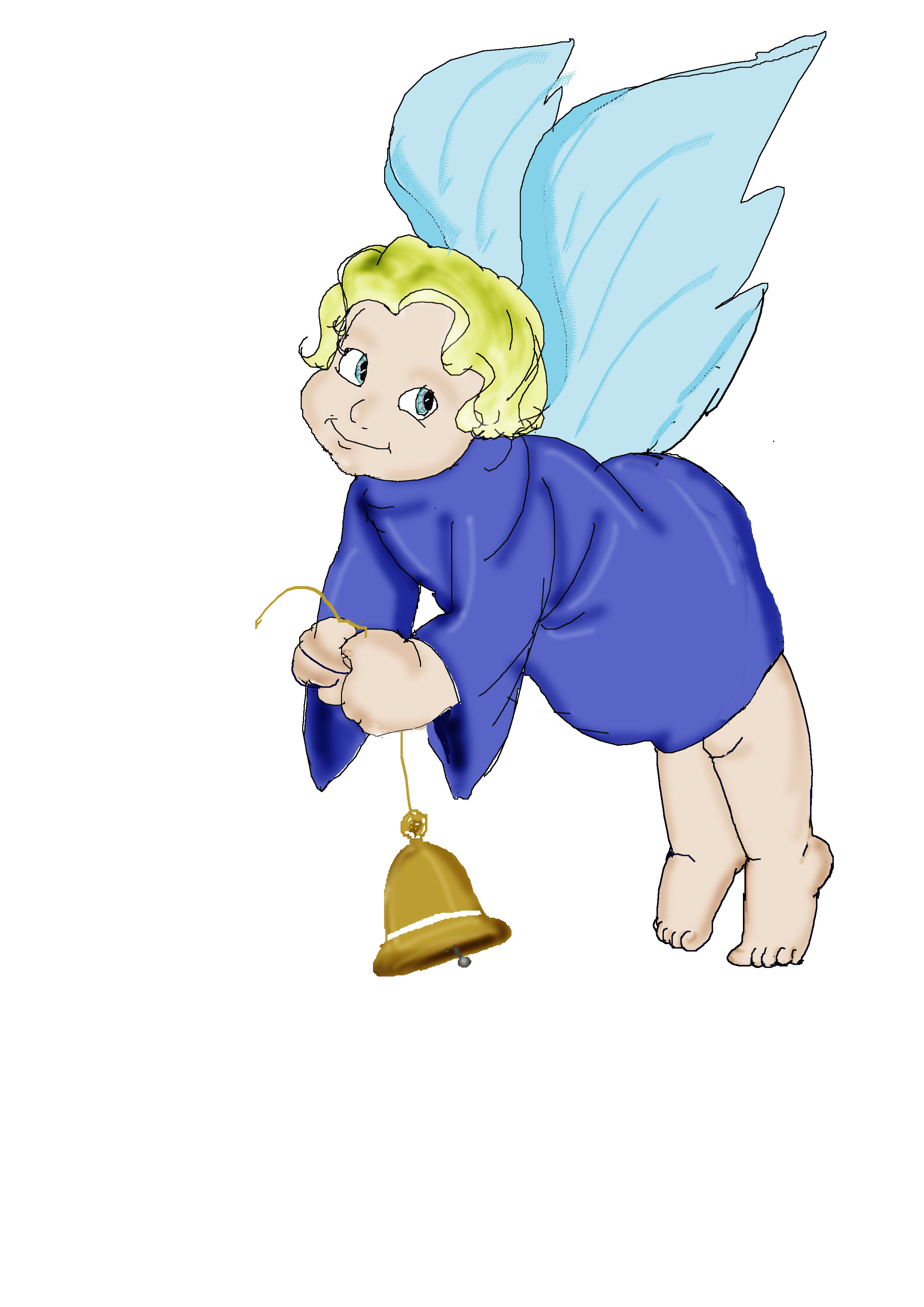      SESTRE  DOMINIKANKE                                                             DV. «Anđeli Čuvari»        Cvjetno naselje 24/A;               20 260  KORČULA               OPĆINSKO VIJEĆE                                                                                                       GRADA KORČULE                              N/R: gđa.IVONA KAPOR, PREDSJEDNICA GRADSKOG VIJEĆAPREDMET :  SUFINANCIRANJEPoštovani gospodine Gradonačelniče Vinko, cijenjena predsjednice gradskog vijeća gospođo Ivona , svi Vi predstavnici građana grada Korčule i lokalnih mjesta iz kojih dolazite.Neznam po koji put iznosim problem Dječjeg vrtića „Anđeli Čuvari“ zbog financiranja istog.Mi smo riješili problem grada onog trenutka kad smo otvorili dječji vrtić, a to je04. listopada 2003.godine , a ovo je gospodo 2013.Pitam Vas: Koliko bi gradski proračun koštale stotine i stotine djece kroz ovih deset godina? Koliko bi ovaj broj djece, danas smještene u naš vrtić, njih 142 koštao općinu gradnjom novog objekta i zaposlenika?Da troškovi života rastu svakodnevno, i Vama je jasno.Pojašnjenja radi, osnovni izvor prihoda Sestara Dominikanki  je vlastiti rad njenih članova, ali je prednost što se sva sredstva slijevaju u zajedničku kasu, pa je moguće s njima racionalnije postupati.Mi svojim radom u vrtiću, a nas je 13 zaposlenih, ne doprinosimo niti jednom kunom, nego opterećujemo zajednicu, koja mora iznalaziti načine kako pokriti osnovne primarne troškove prehrane, energenata ili zamijeniti dotrajalu perilicu za suđe, stroj za pranje rublja, itd.Stoljeće marljivog rada i živo zajedništvo sadašnjeg trenutka , koje glave i sposobnosti uprežu zajedno u zajednički projekt na ovim prostorima , zar neće stići cilju?Želimo kvalitetan vrtić s ciljem aktivnog doprinosa za uspješan razvoj, rast i napredak svakog pojedinog djeteta.Želimo se svrstati u vrtiće pedagoških standarda (nažalost financiranje mu je primarna temeljna potreba) i s tog razloga pripremile smo projektnu dokumentaciju za renoviranje i uređenje polivalentne dvorane za sport i druge djelatnosti vezane uz rad i razvoj s djecom , roditeljima i odgajateljima.Naš prijedlog je da prema financijskom planu i rashodu odredite visinu mjesečnog iznosa po djetetu.U nadi da je okončana financijska agonija dječjeg vrtića „Anđeli Čuvari“ uz dužno poštovanje zahvaljujem!					U ime Sestara Dominikanki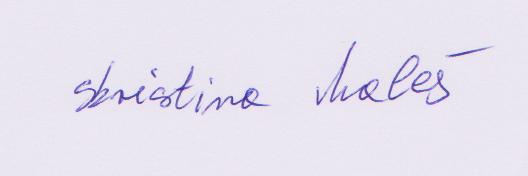 						s.Kristina Maleš                                                              Ravnateljica DV“ Anđeli čuvari“U prilogu dostavljamo :Popis djece po pedagoškim skupinamaFinancijski plan i programProjektna dokumentacijaP.S.Ukoliko nam odobrite veći iznos da bi mogli isplaćivati netto plaće , spremni smo zaposliti dva vanjska odgajatelja u stalni radni odnos.KORČULA, 11.09.2013.G.SESTRE DOMINIKANKESAMOSTAN ANĐELA ČUVARAD.V. „ANĐELI ČUVARI“Cvjetno naselje 24/a;  p.p. 1920260 KORČULATel: 020/716-864; fax: 020/716-892	REPUBLIKA HRVATSKADUBROVAČKO-NERETVANSKA ŽUPANIJA	     GRAD KORČULA	                FINANCIJSKI PLAN ZA 2013./2014.G.PRIHODI:PRIHODI IZ PRORAČUNA ZA FINANCIRANJE REDOVNE DJELATNOSTI DJECE KORISNIKA PRORAČUNA SREDSTVIMA GRADAKORČULE.......1.200.000,00 KNPRIHODI KOJE DJELATNICI OSTVARE OBAVLJANJEM POSLOVA VLASTITE DJELATNOSTI....................................................................................830.000,00 KNRASHODI:PLAĆE I DOPRINOSI IZ PLAĆA ZAPOSLENIH..............................1.010.000,00 KNMATERIJALI I SREDSTVA ZA ČIŠĆENJE, ODRŽAVANJE I HIGIJENSKE POTREBE,PAPIRNATA KONFEKCIJA..........................50.000,00 KNUREDSKI I ŠKOLSKI MATERIJALI,SEMINARI I SAVJETOVANJA,TEČAJEVI, RADIONICE, STRUČNA LITERATURA,ČASOPISI, GLASILA I OSTALO...........................................................18.000,00 KNNAMIRNICE........................................................................................340.000,00 KNELEKTRIČNA ENERGIJA, PLIN, LOŽ ULJE......................................190.000,00 KNKOMUNALNE USLUGE: OPSKRBA VODOM I OTPADNE VODE,ČISTOĆA,IZNOŠENJE I ODVOZ SMEĆA,USLUGE PRANJA,GLAČANJA I ČIŠĆENJA......................................................................95.400,00 KNZDRAVSTVENE USLUGE, LABORATORIJSKE USLUGE,OBVEZNI I PREVENTIVNI ZDRAVSTVENI PREGLED,SANITARNE KNJIŽICE.......................................................................19.400,00 KNTEKUĆE USLUGE TELEFONA,POŠTE,RAČUNALA,ODRŽAVANJE POSTROJENJA I OPREME,ATESTI........................46.100,00 KNOSIGURANJE OBJEKTA,DIZALA,OSIGURANJE OD ODGOVORNOSTI.............................................................................15.200,00 KNTEKUĆE USLUGE ODRŽAVANJA GRAĐEVINSKOG OBJEKTA I VANJSKIH POVRŠINA, IGRALA U PARKU...................................23.500,00 KNPOTROŠNI MATERIJAL, MATERIJALI ZA MODELIRANJE,GRAĐENJE,REZANJE, PAPIRI,BOJE,IGRAČKE,FILMOVI,POKLONI,PREDŠKOLSKI IZLET.....................................................24.536,00 KNPLAN RAZVOJNOG PROGRAMA I NABAVE DUGOTRAJNE IMOVINESPORTSKI PROGRAM,ENGLESKI I GLAZBENI PROGRAM.......15.000,00 KNDOPUNA NAMJEŠTAJA I DIDAKTIČKE OPREME,POSTELJINA,POSUĐE.................................................62.665,25 KNDOGRADNJA I UREĐENJE POLIVALENTNE DVORANE ZA SPORT IDRUGE DJELATNOSTI VEZANE UZ RAD I RAZVOJ S DJECOM,RODITELJIMA I ODGAJATELJIMA..........................................2.500.000,00 KN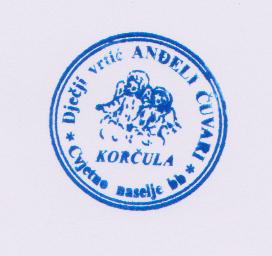 SESTRE DOMINIKANKESAMOSTAN ANĐELA ČUVARADV „ANĐELI ČUVARI“CVJETNO NASELJE 24/A20260 KORČULATel./fax.: 020/716-864; 020/716-892e-mail: djecji.vrtic.andjeli.cuvari@gmail.com OPĆINA KORČULAGRADSKO VIJEĆE	POPIS DJECE PO PEDAGOŠKIM SKUPINAMA		PEDAGOŠKA GODINA 2013/14KORČULA, 11.09.2013.G.      PREDŠKOLCI - PEDAGOŠKA GODINA 2013/14MATEA ANDREIS         02.10.2007      ANTONIO ANDREIS I RENATA CURAĆ LAURA ANTIĆ               25.10.2007      MIHAILO I VALENTINA ANTIĆŽELJKA BARČIĆ           11.05.2007      ROKO I ANRIANA BARČIĆMARINO DRAČEVAC    21.12.2007     NIKOLA I FRANICA DRAČEVACNIKOLINA ČURČIĆ       12.06.2007      ANDREJ I ANTONIJA ČURČIĆ      6.   IVONA DIDOVIĆ           23.04.2007      ANDRIJA DIDOVIĆ I                                                                          ANTONELA SKOKANDIĆ  LUKA LIPANOVIĆ         31.05.2007      ZVONIMIR I LIDIJA LIPANOVIĆNIKOLA FABRIS           24.08.2007      MARIJO I ŽELJANA FABRISMARIJA GRBIN             09.11.2007      ZLATKO I MATILDA GRBINMARA GOLEŠ               25.11.2007      JOSIP I ALBERTA GOLEŠIVA RADOVIĆ                25.06.2007      VICE I MIRELA RADOVIĆEMA SILIĆ                     17.07.2007      MATE I SANJA SILIĆANDREJ ŠAIN               15.05.2007      PAVAL ŠAIN I BRANKA POLIĆLANA PALUNČIĆ          05.10.2007      DAMIR PALUNČIĆ I ANTONIJA PRIŽMIĆNATALIJA NOLA           17.01.2008      BOŽO I ĐURĐA NOLAMISLAV ČALE               25.02.2008      ROBERT I SANJA ČALELINA PERIŠIĆ               27.03.2008      MILIVOJ I PERICA PERIŠIĆIVAN PERIŠIĆ               27.03.2008      MILIVOJ I PERICA PERIŠIĆMARKO BALIĆ              29.02.2008      DARIO I SANJA BALIĆEMA RADOVANOVIĆ   18.03.2008      ŽELJKO I INES RADOVANOVIĆNORA TOMIĆ                07.05.2008     TONČI  I BOJANA TOMIĆ                                          DOMINIK CVITANOVIĆ 01.03.2008     PERICA CVITANOVIĆ I                                                              LJILJANA AUGUSTINOVIĆDINO ŠAIN                     01.04.2007     ANTE ŠAIN I DIJANA JUKIĆANTE ŠEGEDIN             12.03.2007    NIKŠA I MONIKA ŠEGEDINIVANO PAVIĆ                 04.12.2007    ZLATKO I MARINA PAVIĆBRANIMIR CEBALO       03.05.2007    ĐORĐE CEBALO I IVANKA HUZJAKHRVOJE SANSOVIĆ      14.04.2007    TOMISLAV I  IVANA  SANSOVIĆVRTIĆKA SKUPINA – 2013/2014NIKA ANA BATISTIĆ       25.11.2008    NEVEN BATISTIĆ I RENATA CUKROVANTE BANIČEVIĆ           15.05.2008    IVO MANIČEVIĆ I MARA ČENANANDRO BILIŠ                   08.06.2008    MARIO I RITA BILIŠJADRAN BOSNIĆ            14.12.2008    PERICA I MIRJANA BOSNIĆ,ŠESTANOVIĆVERONIKA ČIBARIĆ       05.04.2008    ANTUN I IRENA ČIBARIĆNIKOLA CURAĆ              28.12.2008    ROKO I MARINA CURAĆANA FARAC                    31.12.2008    JURE I IVANA FARACDRAGAN MILINA            23.11.2008    IVANA I NIKOLINA MILINAIVAN CURAĆ                  23.09.2008    MARIJAN I MIHAELA CURAĆHANA MUMINAGIĆ        10.10.2008    DINKO I NEVENA MUMINAGIĆIVANO FILKOVIĆ            23.10.2008   MARIO I  AIDA  FILKOVIĆIVAN ANĐELKO CURAĆ  27.08.2008  ROKO I BETINA CURAĆ,MILOSTIĆKIARA ČENAN                 07.08.2008  STJEPAN I KONI ČENANANTE JURJEVIĆ             21.09.2008   ANTE I NINA JURJEVIĆ,SKELETA MARIJA MIKEŠINA         02.07.2008   VLADO I BOŽENA MIKEŠINATONI PRIŽMIĆ                01.08.2008   ANTONIO I NIKOLINA PRIŽMIĆ,SKOKANDIĆPAVAO ŠAIN                   22.08.2008   IVAN I KRISTINA ŠAINMARIJA SKELETA          19.08.2008   RIKARD I KATARINA SKELETAFRANKO TERZIĆ              06.06.2008   TVRTKO I NIKOLINA TERZIĆ,BOTICAJAN PRANJIĆ                  04.11.2008   NIKOLA I ANA PRANJIĆNIKOLA RONČEVIĆ        29.04.2008   MARIJO I IRENA RONČEVIĆANTE MUŠIĆ                   11.02.2008   TONČI I JELENA MUŠIĆLAURA MILINA                13.03.2008   FRANO I JAGODA MILINAANTEA ANDRIJIĆ            03.03.2008   IVO I ANA ANDRIJIĆDUJE BISSAKO               10.03.2008   ANDREJ BISSAKO I GORDANA ŠEGEDINDOMAGOJ BALIĆ            30.03.2008   DARIO I SANJA BALIĆNIKOLA MUŠIĆ                09.03.2008   DRAŽEN I ANNE MUŠIĆANTE ŠEGEDIN               03.03.2008   PERICA I PETRA ŠEGEDINIVAN TASOVAC               03.01.2009   NIKOLA TASOVAC I TEREZA CURAĆ   MLAĐA VRTIĆKA SKUPINA 2013/2014ISKRA ANTUNOVIĆ         02.03.2010   DALIBOR I SANDRA ANTUNOVIĆEVA BILIĆ                         24.09.2009   MATE I MIRJANA BILIĆNIKA BORIĆ                     10.08.2009    ŽELIMIR I VALERIJA BORIĆPETAR BOTICA	        02.12.2009   TROJAN I MARINA BOTICAMIA DIDOVIĆ 	       13.10.2009     MARIO I KATA DIDOVIĆNIKA DRAČEVAC             01.08.2009     NIKOLA I FRANICA DRAČEVAC	 IVANA DRAČEVAC          25.11.2009     GORAN I DANIELA DRAČEVAC, ČOVIĆČOVIĆBRANO ČURČIĆ	       07.08.2009     ANDREJ I ANTONIJA ČURČIĆLEO FORETIĆ	       15.11.2009     MARIJO I IVA FORETIĆ, FABRISMARIJA JERIČEVIĆ	       16.11.2009     ANTE I ANDREA JERIČEVIĆDAVID JURJEVIĆ	       11.12.2009     ANTE I NINA JURJEVIĆ, SKELETAVITA JURJEVIĆ	       24.01.2010     ROKO I ANTONIA JURJEVIĆBOŽO KRILETIĆ	       21.07.2009     DADO I ANITA KRILETIĆ, MUŠIĆDRAGAN GAVRANOVIĆ 12.01.2010    GORAN GAVRANOVIĆ I DAJANA KRILETIĆNIKO KRKELJAŠ	       04.03.2010    SAŠA I KRISTINA KRKELJAŠROKO LEŠAJA                 10.02.2010    BORIS I IVA LEŠAJANIKOLA LIPANOVIĆ 	        20.11.2009    ZVONIMIR I LIDIJA LIPANOVIĆTONI LIPANOVIĆ	       18.03.2010    NIKICA I SLAVICA LIPANOVIĆDUJE LOZICA	        03.03.2009    MARIO I IVANA LOZICANIKO LOZICA	 	        07.05.2009    IVAN I IRENA LOZICANIKOLA MILINA	        15.05.2009    LOVRE I DARIA MILINAMATE OJDANIĆ	        07.01.2010    DUŠKO I MATIJANA OJDANIĆMANUELA PERDIJA         17.11.2009    IVAN I DUNJA PERDIJA ŠAIN IVA                            02.09.2009   TONČI I FRANICA ŠAINNIKOL ŠESTANOVIĆ        06.01.2010    ROKO I TEODORA ŠESTANOVIĆLAURA TASOVAC            21.07.2009    DAVOR I SANJA TASOVACMAŠA VEIĆ                       09.11.2009   MARIN I HELEA VEIĆ,SKELETATIN ZUPET                        02.06.2009   GREGOR I KATARINA ZUPET,VOJVODIĆMARIJA ANDREA             07.09.2009    ANDRIJA I IVANA ŽUVELA                   ŽUVELASTARIJA JASLIČKA  2013-2014LILI ARKULIN               13.01.2011        VLAHO ARKULIN I KATARINA SLEJKOANTONIJO BALIĆ        15.06.2010        DARIO I SANJA BALIĆMARIN BILIŠ		   02.02.2011	      MARIO I RITA BILIŠANTEA BOSNIĆ           28.09.2010        PERICA I MIRJANA BOSNIĆ, ŠESTANOVIĆMATEJ CEBALO	   04.07.2010	      ANTE I IVA CEBALOSTJEPAN CEBALO	   26.10.2010	      ANTE I TINA CEBALOŽELJKO CEBALO 	   26.10.2010 	      ANTE I TINA CEBALOFRANO CURAĆ 	   03.06.2010 	      ROKO I MARINA CURAĆKORINA ĆENAN	   09.10.2010	      STJEPAN I KONI ĆENANSTIPE ĆENAN	   26.09.2010	      DRAGO ĆENAN I KATARINA ŽAKNIĆDOMINIK ĐULA	   09.03.2011	      JOSIP I ANA ĐULADARIA FRANIĆ	   01.12.2010	      IVAN I NIKOLINA FRANIĆMARIN IVANČEVIĆ	   29.07.2010	      IVAN I MARIJA IVANČEVIĆNORA LOZICA	   27.03.2011	      MARIO I IVANA LOZICAMARIN MARELIĆ	   07.08.2010	      MARKO I ANA MARELIĆLARA MILINA		   12.09.2010	      DEJAN BUKVIĆ I NIKOLINA MILINAMARTA MILINA	   18.01.2011	      IVAN MILINA I NIKOLINA MUŠIĆFRANKO MATEO MINGA     25.12.2010        MARIO I  IRENA MINGAIVAN MUŠIĆ		    26.04.2010	      TONČI I JELENA MUŠIĆTOMAS RADOVIĆ	    16.12.2010	      VICE I MIRELA RADOVIĆZARA RUNKO	    22.03.2011	      DINO I VINKA RUNKOSARA SARDELIĆ	    02.02.2011	      ROBERT I RUŽICA SARDELIĆNIKOL SKOKANDIĆ      27.11.2010       DONKO TVRDEIĆ I  NIKOLINA                                                                                                             SKOKANDIĆ EMA SUHOR		    26.06.2010	      SAŠA SUHOR I SLAĐANA PULJIĆLUCIA ARIELA	    27.01.2011	      NEVEN I ĐEKI SUMICHROKO ŠEGEDIN	    23.09.2010	      PERICA I PETRA ŠEGEDIN      27. PETAR  ŠEGEDIN        19.01.2011       ŽELJKO ŠEGEDIN I MARIJA FRLAN ANJA  TOMIĆ                05.04.2011      TONĆI I  BOJANA  TOMIĆJASLICE   2013/2014FRANČESKA                 01.05.2011     ROKO I TEODORA ŠESTANOVIĆŠESTANOVIĆMATE ŠAIN                    05.05.2011     IVAN I KRISTINA ŠAINANTE ŠEPAROVIĆ        10.05.2011	     ANTE ŠEPAROVIĆ I MILENA ŠALEMATE LUKA CEBALO    06.06.2011    JOŠKO CEBALO I MAJA HARAMINČIĆLUKA FABRIS	     08.10.2011	     FRANO I IVANA FABRISLUCIJA ŠAIN		     02.12.2011	     PAVAL ŠAIN I BRANKA POLIĆLUCA SILIĆ		     14.12.2011	     MATE I LEA SILIĆEVA MAROEVIĆ	     02.12.2011	     DARIO I NIKA MAROEVIĆEVA MIĆUNOVIĆ	     31.03.2012	     VUKOTA I JOSIPA MIĆUNOVIĆLUCIJA IVANČEVIĆ	     15.06.2012	     IVAN I MARIJA IVANČEVIĆPETRA CVITANOVIĆ    14.06.2011      PERICA CVITANOVIĆ I LJILJANA FRANO MILINA	     22.06.2012	     LOVRE I DARIA MILINAMARKO BUZOLIĆ	     13.06.2011	     JURAJ BUZOLIĆ I ANA ČULJAKEMILY ČEHOVSKI	     09.09.2011	     HRVOJE I MELISSA ČEHOVSKITARA VOJINOVIĆ	     02.05.2012	     MILAN I VESNA VOJINOVIĆMARCIS MUŠIĆ	     13.11.2011	     MARIO I NEDA MUŠIĆBRANKA BELIĆ	     03.04.2012	     TONČI I KATARINA BELIĆANTONIA ŠEGEDIN	     29.03.2012	     IVAN I MARGARITA ŠEGEDINANTONIO GAĆINA	     30.08.2011	     TONI I IVANA GAĆINAMARIJA SKOKANDIĆ    12.08.2012	     JERKO I TEA SKOKANDIĆFRANČESKA KRILETIĆ 19.05.2012     DADO KRILETIĆ I ANITA MUŠIĆZORAN KRKELJAŠ	      28.01. 2012    SAŠA I KRISTINA KRKELJAŠANĐELA FILKOVIĆ	     02.10.2011     MARIO I AIDA FILKOVIĆLINDA SKOKANDIĆ	     09.05.2011     IVICA I MARIJA SKOKANDIĆLARA SKOKANDIĆ	     09.04.2011     VICKO SKOKANDIĆ I IVANA KLISURALORA FARČIĆ	     15.04.2011     DARIO I MARINA FARČIĆIVA SUHOR		     04.05.2012     SAŠA SUHOR I SLAĐANA PULJIĆFRANO DIDOVIĆ           11.09.2012      ANDRIJA  I  ANTONELA  DIDOVIĆMATILDA  FABRIS         11.07. 2012     IVAN  I  IVANA  FABRISDJECA NA ČEKANJUMILE ŠESTANOVIĆ              11.01.2012        ANTE ŠESTANOVIĆ I                                                                              SPASENKA IVANČEVIĆMATEA VITAIĆ	            19.09.2011	   ANTE I NADA VITAIĆLUCIJA MARELIĆ	            02.12.2012	   MARKO I ANA MARELIĆJOSIP MILINA	            24.06.2012	   TONČI I IVONA MILINAJELENA DRENO		10.03.2013	   IVICA I MARIJA DRENOMILA PAULA CEBALO	02.03.2013	   MILE CEBALO I MARIJA BRČIĆNINO BOTICA		16.12.2009	   TONI  I NIVES  BOTICANIKOLA  LELEKOVIĆ           12.08. 2013        IVAN  LELEKOVIĆ  I MARIO ANTON  BERIŠIĆ     17.04. 2012       NIKOLA  I  FIOLICA  BERIŠIĆ